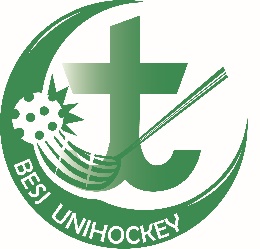 Unihockey FerientrainingEignet sich auch als Turnersatz während den Corona-Massnahmen. Kinder brauchen Bewegung!*Die Übungsformen sind Vorschläge. Nicht jede Übung jeden Tag machen (Abwechslung ist wichtig).Liebe ElternDieser Trainingsplan ist eine gute Möglichkeit, die Einheiten mit euren Kindern / Teenies zusammen zu machen. Der Spass und die Freude am Sport motiviert so die Kinder noch mehr, die Übungen zu machen.Danke für eure Investition Von …Bis…Trainingsziele………Trainingsziele………Übungsform*MoDiMiDoFrSaSo10 LiegestützenxxxBall jonglierenxxx10 RumpfbeugenxxxInput (kommt per Email oder WhatsApp)x50-mal mit dem Springseil springenxxx2-mal um den Wohnblock rennenxSlalom-Lauf im Wohnzimmer oder auf dem Parkplatzxxx30 Sekunden Frontstützexxx